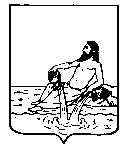 ВЕЛИКОУСТЮГСКАЯ ДУМАВЕЛИКОУСТЮГСКОГО МУНИЦИПАЛЬНОГО ОКРУГАР Е Ш Е Н И Е  от   00.00.2023      №   00                  _____________________________________________________                   _________________________г. Великий УстюгРуководствуясь законом Вологодской области от 28.04.2022 № 5115-ОЗ «О преобразовании всех поселений, входящих в состав Великоустюгского муниципального района Вологодской области, путем их объединения, наделении вновь образованного муниципального образования статусом муниципального округа и установлении границ Великоустюгского муниципального округа Вологодской области», решением Великоустюгской Думы от 27.09.2022 № 14 «О вопросах правопреемства органов местного самоуправления», статьями 25 и 28 Устава Великоустюгского муниципального округа Вологодской области,	Великоустюгская Дума РЕШИЛА:	1. Признать утратившими силу решения Совета муниципального образования «Город Великий Устюг» согласно приложению к настоящему решению.	2. Настоящее решение вступает в силу после официального опубликования.Председатель                                              Глава Великоустюгского Великоустюгской Думы                            муниципального округа_________________ С.А. Капустин         __________________ А.В. Кузьмин Приложение к решению Великоустюгской Думы Великоустюгского муниципального округаот № Перечень решений Совета муниципального образования «Город Великий Устюг» признанных утратившими силу	1. Решения Совета муниципального образования «Город Великий Устюг»:	- от 31.05.2012 № 50 «О размере платы за размещение нестационарных объектов (оборудованных мест) для продажи товаров (оказания услуг) на период проведения ярмарок на территории МО «Город Великий Устюг»;	- от 13.07.2017 № 36 «О внесении изменений в решение Совета МО «Город Великий Устюг» от 31.05.2012 № 50»;	- от 13.07.2017 № 37 «О внесении изменений в решение Совета МО «Город Великий Устюг» от 31.05.2012 № 50»;	- от 19.07.2019 № 32 «О внесении изменений в решение Совета МО «Город Великий Устюг» от 31.05.2012 № 50»;	- от 25.10.2018 № 52 «Об утверждении порядка определения размера платы, установлении базовых ставок и коэффициентов за размещение нестационарных торговых объектов и объектов по оказанию услуг населению на территории муниципального образования «Город Великий Устюг»;	- от 26.04.2019 № 23 «О внесении изменений и дополнений в решение Совета МО «Город Великий Устюг» от 25.10.2018 № 52»;	- от 20.09.2019 № 42 «О внесении изменений и дополнений в решение Совета МО «Город Великий Устюг» от 25.10.2018 № 52 (с изменениями)».	2. Решение Совета городского поселения «Город Великий Устюг» от 29.04.2021 № 11 «О внесении изменений в решение Совета МО «Город Великий Устюг» от 25.10.2018 № 52».ПОЯСНИТЕЛЬНАЯ ЗАПИСКАк проекту решения Великоустюгской Думы«О признании утратившими силу некоторых решений Совета муниципального образования «Город Великий Устюг»	 В связи с принятием правовых актов устанавливающих размер платы за размещение нестационарных объектов (оборудованных мест) для продажи товаров (оказания услуг) на период проведения ярмарок и размер платы за размещение нестационарных торговых объектов и объектов по оказанию услуг населению на территории  Великоустюгского муниципального округа необходимо отменить решения Совета муниципального образования «Город Великий Устюг» регулирующие аналогичные вопросы.О признании утратившими силу некоторых решений Совета муниципального образования «Город Великий Устюг»